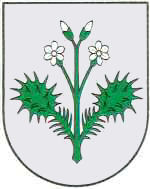 _______________________________________________________________________	OPĆINA DUBRAVICAZAPISNIKsa 16. sjednice Općinskog vijeća Općine Dubravica održane u srijedu 20. prosinca 2023. godine, u vijećnici Općine Dubravica s početkom u 18.00 sati.NAZOČNI: Ivica Stiperski, Mario Čuk, Gordana Režić, Franjo Frkanec, Kruno Stiperski, Stjepan Vajdić, Josip Biff, Ana Nemčić, Drago HorvatOSTALI:Marin Štritof - načelnik Općine DubravicaSilvana Kostanjšek - pročelnica JUO Općine DubravicaJelena Pleić Župančić – viša referentica JUO Općine Dubravica, zapisničarAndreja Hrapin – računovodstveni referent JUO Općine DubravicaPredstavnici medija - Zaprešićki kraj, TV ZapadPredsjedavajući Ivica Stiperski otvara sjednicu i pozdravlja nazočne, konstatira da je na početku sjednice nazočno osam (9) članova Općinskog vijeća, te da postoji kvorum pa se prelazi naUTVRĐIVANJE DNEVNOG REDAVijećnici su dobili prijedlog dnevnog reda sa popratnim materijalima te predsjedavajući za isti predlaže sljedeće točke: Usvajanje zapisnika sa 15. sjednice Općinskog vijeća Općine DubravicaDonošenje Plana Proračuna Općine Dubravica za 2024. godinu te projekcija proračuna za 2025. i 2026. godinuDonošenje Programa korištenja sredstava naknade za zadržavanje nezakonito izgrađene zgrade u prostoru za 2024. godinuDonošenje Programa predškolskog obrazovanja za 2024. godinuDonošenje Programa školskog obrazovanja za 2024. godinuDonošenje Programa gradnje objekata i uređaja komunalne infrastrukture za 2024. godinuDonošenje Programa gospodarstva i poljoprivrede za 2024. godinuDonošenje Programa javnih potreba u kulturi za 2024. godinuDonošenje Programa socijalne zaštite za 2024. godinuDonošenje Programa zdravstva za 2024. godinuDonošenje Programa održavanja komunalne infrastrukture za 2024. godinuDonošenje Programa zaštite okoliša za 2024. godinuDonošenje Programa urbanizma i prostornog uređenja za 2024. godinuDonošenje Programa vatrogasne službe i zaštite za 2024. godinuDonošenje Programa turizma za 2024. godinuDonošenje Programa uređenja i održavanja prostora na području Općine za 2024. godinuDonošenje Programa deratizacije i veterinarsko-higijeničarske službe za 2024. godinuDonošenje Programa razvoja civilnog društva za 2024. godinuDonošenje Programa vodoopskrbe i odvodnje za 2024. godinuDonošenje Programa javnih potreba u športu za 2024. godinuDonošenje Programa kapitalne pomoći osnovnoj školi za opremu i objekte za 2024. godinuDonošenje Odluke o izvršavanju Proračuna Općine Dubravica za 2024. godinuDonošenje Godišnjeg provedbenog Plana unapređenja zaštite od požara za područje Općine Dubravica za 2024. godinuDonošenje Analize stanja sustava civilne zaštite na području Općine Dubravica u 2023. godiniDonošenje Plana razvoja sustava civilne zaštite za 2024. godinu s trogodišnjim financijskim učincimaDonošenje Odluke o subvencioniranju umjetnog osjemenjivanja krava plotkinja u 2024. godiniDonošenje Odluke o kratkoročnom zaduživanju Općine Dubravica u 2024. godiniDonošenje Odluke o zakupu poslovnog prostora – nova javno-poslovna zgrada, Ulica Pavla Štoosa 18, I. kat- POSLOVNI PROSTOR 2 (SREDINA)Donošenje Odluke o financiranju rada pomoćnika za djecu s teškoćama u razvoju u Dječjem vrtiću Smokvica u DubraviciDonošenje Odluke o donošenju III. Izmjena i dopuna proračuna Općine Dubravica za 2023. godinu i projekcija za 2024. i 2025. godinuDonošenje III. izmjene i dopune Programa predškolskog obrazovanja za 2023. godinuDonošenje II. izmjene i dopune Programa školskog obrazovanja za 2023. godinuDonošenje III. izmjene i dopune Programa gradnje objekata i uređaja komunalne infrastrukture za 2023. godinuDonošenje II. Izmjene i dopune Programa gospodarstva i poljoprivrede za 2023. godinuDonošenje III. izmjene i dopune Programa javnih potreba u kulturi za 2023. godinuDonošenje II. izmjene i dopune Programa socijalne zaštite za 2023. godinuDonošenje III. izmjene i dopune Programa održavanja komunalne infrastrukture za 2023. godinuDonošenje I. izmjene i dopune Programa vatrogasne službe i zaštite za 2023. godinuDonošenje II. izmjene i dopune Programa turizma za 2023. godinuDonošenje III. izmjene i dopune Programa uređenja i održavanja prostora na području Općine za 2023. godinuDonošenje I. izmjene i dopune Programa deratizacije i veterinarsko-higijeničarske službe za 2023. godinuDonošenje II. izmjene i dopune Programa razvoja civilnog društva za 2023. godinuDonošenje I. izmjene i dopune Programa javnih potreba u športu za 2023. godinuZamolbeInformacije i prijedloziRazno      Nakon što je predsjedavajući predložio dnevni red, pitao je za primjedbe i dopune istog.Obzirom da primjedbi i dopuna dnevnog reda nema, Općinsko vijeće Općine Dubravica jednoglasno prihvaća dnevni red sa 9 glasova ZA, 0 glasova PROTIV i 0 SUZDRŽANIH glasova.Točka 1.Usvajanje zapisnika sa 15. sjednice Općinskog vijeća Općine Dubravica		Predsjedavajući Ivica Stiperski govori da su vijećnici zaprimili zapisnik sa 15. sjednice Općinskog vijeća, te otvara raspravu o prihvaćanju istoga. 		Obzirom da se rasprava ne vodi, predsjedavajući provodi glasovanje, a Općinsko vijeće Općine Dubravica jednoglasno sa 9 glasova “ZA”, 0 glasova “PROTIV” i 0 “SUZDRŽANIH” glasova usvaja zapisnik sa 15. sjednice Općinskog vijeća Općine Dubravica.Točka 2. Plan Proračuna Općine Dubravica za 2024. godinu te projekcija proračuna za 2025. i 2026. godinu	Predsjedavajući daje riječ načelniku Marinu Štritofu koji ukratko pojašnjava prijedlog Plana Proračuna Općine Dubravica za 2024. godinu, te projekcija za 2025. i 2026.		Predsjedavajući pokreće raspravu.Obzirom da se rasprava ne vodi, predsjedavajući provodi glasovanje, a Općinsko vijeće Općine Dubravica jednoglasno sa 9 glasova „ZA“, 0 glasova “PROTIV” i 0 “SUZDRŽANIH” glasova donosi Plan Proračuna Općine Dubravica za 2024. godinu, te projekcija za 2025. i 2026.Točka 3.Program korištenja sredstava naknade za zadržavanje nezakonito izgrađene zgrade u prostoru za 2024. godinuPredsjedavajući daje riječ načelniku Marinu Štritofu koji ukratko pojašnjava prijedlog Programa korištenja sredstava naknade za zadržavanje nezakonito izgrađene zgrade u prostoru za 2024. godinu. Ovim Programom korištenja sredstava naknade za zadržavanje nezakonito izgrađene zgrade u prostoru za 2024. godinu utvrđuje se namjensko korištenje dijela od 30% sredstava naknade za zadržavanje nezakonito izgrađene zgrade u prostoru koji se planira u iznosu od 6.780,00 EUR. Planirani iznos sredstava naknade ovog Programa utrošiti će se za financiranje Proračunom predviđenih programa, kako slijedi:Legalizacija nerazvrstanih cesta u iznosu 6.280,00 EUROznaka ulica i znakovi u iznosu 500,00 EUR Predsjedavajući pokreće raspravu.	 Obzirom da se rasprava ne vodi, predsjedavajući provodi glasovanje, a Općinsko vijeće Općine Dubravica jednoglasno sa 9 glasova “ZA”, 0 glasova “PROTIV” i 0 “SUZDRŽANIH” glasova donosi Program korištenja sredstava naknade za zadržavanje nezakonito izgrađene zgrade u prostoru za 2024. godinu.Točka 4.Program predškolskog obrazovanja za 2024. godinu	      Predsjedavajući daje riječ načelniku Marinu Štritofu koji ukratko pojašnjava prijedlog Programa predškolskog obrazovanja za 2024. godinu.Predsjedavajući pokreće raspravu. 	     Obzirom da se rasprava ne vodi, predsjedavajući provodi glasovanje, a Općinsko vijeće Općine Dubravica jednoglasno sa 9 glasova “ZA”, 0 glasova “PROTIV” i 0 “SUZDRŽANIH” glasova donosi Program predškolskog obrazovanja za 2024. godinu.Točka 5.Program školskog obrazovanja za 2024. godinu          Predsjedavajući daje riječ načelniku Marinu Štritofu koji ukratko pojašnjava prijedlog Programa školskog obrazovanja za 2024. godinu.Predsjedavajući pokreće raspravu.Obzirom da se rasprava ne vodi, predsjedavajući provodi glasovanje, a Općinsko vijeće Općine Dubravica jednoglasno sa 9 glasova “ZA”, 0 glasova “PROTIV” i 0 “SUZDRŽANIH” glasova donosi Program školskog obrazovanja za 2024. godinu.Točka 6.Program gradnje objekata i uređaja komunalne infrastrukture za 2024. godinu	     Predsjedavajući daje riječ načelniku Marinu Štritofu koji ukratko pojašnjava prijedlog Programa gradnje objekata i uređaja komunalne infrastrukture za 2024. godinu.Predsjedavajući pokreće raspravu.		Obzirom da se rasprava ne vodi, predsjedavajući provodi glasovanje, a Općinsko vijeće Općine Dubravica jednoglasno sa 9 glasova “ZA”, 0 glasova “PROTIV” i 0 “SUZDRŽANIH” glasova donosi Program gradnje objekata i uređaja komunalne infrastrukture za 2024. godinu.Točka 7.Program gospodarstva i poljoprivrede za 2024. godinu	     Predsjedavajući daje riječ načelniku Marinu Štritofu koji ukratko pojašnjava prijedlog Programa gospodarstva i poljoprivrede za 2024. godinu.Predsjedavajući pokreće raspravu.		Obzirom da se rasprava ne vodi, predsjedavajući provodi glasovanje, a Općinsko vijeće Općine Dubravica jednoglasno sa 9 glasova “ZA”, 0 glasova “PROTIV” i 0 “SUZDRŽANIH” glasova donosi Program gospodarstva i poljoprivrede za 2024. godinu.Točka 8.Program javnih potreba u kulturi za 2024. godinu            Predsjedavajući daje riječ načelniku Marinu Štritofu koji ukratko pojašnjava prijedlog Programa javnih potreba u kulturi za 2024. godinu.            Predsjedavajući pokreće raspravu Obzirom da se rasprava ne vodi, predsjedavajući provodi glasovanje temeljem prijedloga, a Općinsko vijeće Općine Dubravica jednoglasno sa 9 glasova “ZA”, 0 glasova “PROTIV” i 0 “SUZDRŽANIH” glasova donosi Program javnih potreba u kulturi za 2024. godinu.Točka 9.Program socijalne zaštite za 2024. godinuPredsjedavajući daje riječ načelniku Marinu Štritofu koji ukratko pojašnjava prijedlogPrograma socijalne zaštite za 2024. godinu. Predsjedavajući pokreće raspravu.Obzirom da se rasprava ne vodi, predsjedavajući provodi glasovanje, a Općinsko vijeće Općine Dubravica jednoglasno sa 9 glasova “ZA”, 0 glasova “PROTIV” i 0 “SUZDRŽANIH” glasova donosi Program socijalne zaštite za 2024. godinuTočka 10.Program zdravstva za 2024. godinu         Predsjedavajući daje riječ načelniku Marinu Štritofu koji ukratko pojašnjava prijedlogPrograma zdravstva za 2024. godinu.  Predsjedavajući pokreće raspravu.	Obzirom da se rasprava ne vodi, predsjedavajući provodi glasovanje temeljem prijedloga, a Općinsko vijeće Općine Dubravica jednoglasno sa 9 glasova “ZA”, 0 glasova “PROTIV” i 0 “SUZDRŽANIH” glasova donosi Program zdravstva za 2024. godinu.Točka 11.Program održavanja komunalne infrastrukture za 2024. godinuPredsjedavajući daje riječ načelniku Marinu Štritofu koji ukratko pojašnjava prijedlog Programa održavanja komunalne infrastrukture za 2024. godinu	Predsjedavajući pokreće raspravu.Obzirom da se rasprava ne vodi, predsjedavajući provodi glasovanje temeljem prijedloga, a Općinsko vijeće Općine Dubravica jednoglasno sa 9 glasova “ZA”, 0 glasova “PROTIV” i 0 “SUZDRŽANIH” glasova donosi Program održavanja komunalne infrastrukture za 2024. godinu.Točka 12.Program zaštite okoliša za 2024. godinuPredsjedavajući daje riječ načelniku Marinu Štritofu koji ukratko pojašnjava prijedlog Programa zaštite okoliša za 2024. godinu.	Predsjedavajući pokreće raspravu.Obzirom da se rasprava ne vodi, predsjedavajući provodi glasovanje temeljem prijedloga, a Općinsko vijeće Općine Dubravica jednoglasno sa 9 glasova “ZA”, 0 glasova “PROTIV” i 0 “SUZDRŽANIH” glasova donosi Program zaštite okoliša za 2024. godinu.Točka 13.Program urbanizma i prostornog uređenja za 2024. godinuPredsjedavajući daje riječ načelniku Marinu Štritofu koji ukratko pojašnjava prijedlog Programa urbanizma i prostornog uređenja za 2024. godinu.	Predsjedavajući pokreće raspravu.Obzirom da se rasprava ne vodi, predsjedavajući provodi glasovanje temeljem prijedloga, a Općinsko vijeće Općine Dubravica jednoglasno sa 9 glasova “ZA”, 0 glasova “PROTIV” i 0 “SUZDRŽANIH” glasova donosi Program urbanizma i prostornog uređenja za 2024. godinu.Točka 14.Program vatrogasne službe i zaštite za 2024. godinuPredsjedavajući daje riječ načelniku Marinu Štritofu koji ukratko pojašnjava prijedlog Programa vatrogasne službe i zaštite za 2024. godinu.	Predsjedavajući pokreće raspravu.Obzirom da se rasprava ne vodi, predsjedavajući provodi glasovanje temeljem prijedloga, a Općinsko vijeće Općine Dubravica jednoglasno sa 9 glasova “ZA”, 0 glasova “PROTIV” i 0 “SUZDRŽANIH” glasova donosi Program vatrogasne službe i zaštite za 2024. godinu.Točka 15.Program turizma za 2024. godinuPredsjedavajući daje riječ načelniku Marinu Štritofu koji ukratko pojašnjava prijedlog Programa turizma za 2024. godinu.	Predsjedavajući pokreće raspravu.Obzirom da se rasprava ne vodi, predsjedavajući provodi glasovanje temeljem prijedloga, a Općinsko vijeće Općine Dubravica jednoglasno sa 9 glasova “ZA”, 0 glasova “PROTIV” i 0 “SUZDRŽANIH” glasova donosi Program turizma za 2024. godinu.Točka 16.Program uređenja i održavanja prostora na području Općine za 2024. godinu	     Predsjedavajući daje riječ načelniku Marinu Štritofu koji ukratko pojašnjava prijedlog Programa uređenja i održavanja prostora na području Općine za 2024. godinu.  Predsjedavajući pokreće raspravu.	     Obzirom da se rasprava ne vodi, predsjedavajući provodi glasovanje temeljem prijedloga, a Općinsko vijeće Općine Dubravica jednoglasno sa 9 glasova “ZA”, 0 glasova “PROTIV” i 0 “SUZDRŽANIH” glasova donosi Program uređenja i održavanja prostora na području Općine za 2024. godinu.Točka 17.Program deratizacije i veterinarsko-higijeničarske službe za 2024. godinuPredsjedavajući daje riječ načelniku Marinu Štritofu koji ukratko pojašnjava prijedlog Programa deratizacije i veterinarsko-higijeničarske službe za 2024. godinu.	Predsjedavajući pokreće raspravu.Obzirom da se rasprava ne vodi, predsjedavajući provodi glasovanje temeljem prijedloga, a Općinsko vijeće Općine Dubravica jednoglasno sa 9 glasova “ZA”, 0 glasova “PROTIV” i 0 “SUZDRŽANIH” glasova donosi Program deratizacije i veterinarsko-higijeničarske službe za 2024. godinu.Točka 18.Program razvoja civilnog društva za 2024. godinuPredsjedavajući daje riječ načelniku Marinu Štritofu koji ukratko pojašnjava prijedlogPrograma razvoja civilnog društva za 2024. godinu.	Predsjedavajući pokreće raspravu.Obzirom da se rasprava ne vodi, predsjedavajući provodi glasovanje temeljem prijedloga, a Općinsko vijeće Općine Dubravica jednoglasno sa 9 glasova “ZA”, 0 glasova “PROTIV” i 0 “SUZDRŽANIH” glasova donosi Program razvoja civilnog društva za 2024. godinu.Točka 19.Program vodoopskrbe i odvodnje za 2024. godinuPredsjedavajući daje riječ načelniku Marinu Štritofu koji ukratko pojašnjava prijedlog Programa vodoopskrbe i odvodnje za 2024. godinu.	Predsjedavajući pokreće raspravu.Obzirom da se rasprava ne vodi, predsjedavajući provodi glasovanje temeljem prijedloga, a Općinsko vijeće Općine Dubravica jednoglasno sa 9 glasova “ZA”, 0 glasova “PROTIV” i 0 “SUZDRŽANIH” glasova donosi Program vodoopskrbe i odvodnje za 2024. godinu.Točka 20.Program javnih potreba u športu za 2024. godinuPredsjedavajući daje riječ načelniku Marinu Štritofu koji ukratko pojašnjava prijedlog Programa javnih potreba u športu za 2024. godinu.	Predsjedavajući pokreće raspravu.Obzirom da se rasprava ne vodi, predsjedavajući provodi glasovanje temeljem prijedloga, a Općinsko vijeće Općine Dubravica jednoglasno sa 9 glasova “ZA”, 0 glasova “PROTIV” i 0 “SUZDRŽANIH” glasova donosi Program javnih potreba u športu za 2024. godinu.Točka 21.Program kapitalne pomoći osnovnoj školi za opremu i objekte za 2024. godinu	    Predsjedavajući daje riječ načelniku Marinu Štritofu koji ukratko pojašnjava prijedlog Programa kapitalne pomoći osnovnoj školi za opremu i objekte za 2024. godinu.          Predsjedavajući pokreće raspravu.	   Obzirom da se rasprava ne vodi, predsjedavajući provodi glasovanje temeljem prijedloga, a Općinsko vijeće Općine Dubravica jednoglasno sa 9 glasova “ZA”, 0 glasova “PROTIV” i 0 “SUZDRŽANIH” glasova donosi Program kapitalne pomoći osnovnoj školi za opremu i objekte za 2024. godinu.Točka 22.Odluka o izvršavanju Proračuna Općine Dubravica za 2024. godinu	    Predsjedavajući daje riječ načelniku Marinu Štritofu koji ukratko pojašnjava prijedlog Odluke o izvršavanju Proračuna Općine Dubravica za 2024. godinu.          Predsjedavajući pokreće raspravu.	   Obzirom da se rasprava ne vodi, predsjedavajući provodi glasovanje temeljem prijedloga, a Općinsko vijeće Općine Dubravica jednoglasno sa 9 glasova “ZA”, 0 glasova “PROTIV” i 0 “SUZDRŽANIH” glasova donosi Odluku o izvršavanju Proračuna Općine Dubravica za 2024. godinu.Točka 23.Godišnji provedbeni Plan unapređenja zaštite od požara za područje Općine Dubravica za 2024. godinu 	   Predsjedavajući daje riječ načelniku Marinu Štritofu koji ukratko pojašnjava prijedlog Godišnjeg provedbenog Plana unapređenja zaštite od požara za područje Općine Dubravica za 2024. godinu.          Predsjedavajući pokreće raspravu.	   Obzirom da se rasprava ne vodi, predsjedavajući provodi glasovanje temeljem prijedloga, a Općinsko vijeće Općine Dubravica jednoglasno sa 9 glasova “ZA”, 0 glasova “PROTIV” i 0 “SUZDRŽANIH” glasova donosi Točka 24.Analiza stanja sustava civilne zaštite na području Općine Dubravica u 2023. godini	   Predsjedavajući daje riječ načelniku Marinu Štritofu koji ukratko pojašnjava prijedlog Analize stanja sustava civilne zaštite na području Općine Dubravica u 2023. godini.          Predsjedavajući pokreće raspravu.	    Obzirom da se rasprava ne vodi, predsjedavajući provodi glasovanje temeljem prijedloga, a Općinsko vijeće Općine Dubravica jednoglasno sa 9 glasova “ZA”, 0 glasova “PROTIV” i 0 “SUZDRŽANIH” glasova donosi Analizu stanja sustava civilne zaštite na području Općine Dubravica u 2023. godini.Točka 25.Plan razvoja sustava civilne zaštite za 2024. godinu s trogodišnjim financijskim učincima	     Predsjedavajući daje riječ načelniku Marinu Štritofu koji ukratko pojašnjava prijedlog Plana razvoja sustava civilne zaštite za 2024. godinu s trogodišnjim financijskim učincima.	Predsjedavajući pokreće raspravu.	     Obzirom da se rasprava ne vodi, predsjedavajući provodi glasovanje temeljem prijedloga, a Općinsko vijeće Općine Dubravica jednoglasno sa 9 glasova “ZA”, 0 glasova “PROTIV” i 0 “SUZDRŽANIH” glasova donosi Plan razvoja sustava civilne zaštite za 2024. godinu s trogodišnjim financijskim učincima.Točka 26.Odluka o subvencioniranju umjetnog osjemenjivanja krava plotkinja u 2024. godini	     Predsjedavajući daje riječ načelniku Marinu Štritofu koji ukratko pojašnjava prijedlog  Odluke o subvencioniranju umjetnog osjemenjivanja krava plotkinja u 2024. godini. Ovom Odlukom odobrava se subvencioniranje umjetnog osjemenjivanja krava plotkinja u 2024. godini. Svako prvo umjetno osjemenjivanje krava plotkinja subvencionirat će se u iznosu od 13,27 EUR iz proračuna Općine Dubravica uz sljedeće uvjete:korisnik subvencije mora imati prijavljeno prebivalište na području Općine Dubravica u razdoblju od najmanje godine dana moraju biti podmirene sva zakonske i ugovorne obveze prema Općini Dubravica uzgoj krava plotkinja treba biti na području Općine Dubravica Predsjedavajući pokreće raspravu.	     Obzirom da se rasprava ne vodi, predsjedavajući provodi glasovanje temeljem prijedloga, a Općinsko vijeće Općine Dubravica jednoglasno sa 9 glasova “ZA”, 0 glasova “PROTIV” i 0 “SUZDRŽANIH” glasova donosi Odluku o subvencioniranju umjetnog osjemenjivanja krava plotkinja u 2024. godini.Točka 27.Odluka o kratkoročnom zaduživanju Općine Dubravica u 2024. godiniPredsjedavajući daje riječ načelniku Marinu Štritofu koji ukratko pojašnjava prijedlog Odluke o kratkoročnom zaduživanju Općine Dubravica u 2024. godini. Ovom Odlukom daje se suglasnost na zaduženje Općine Dubravica u 2024. godini uzimanjem kratkoročnog kredita u ukupnom iznosu od 107.000,00 EUR, sa  redovnom kamatnom stopom: 5,05% godišnje, fiksna, kod HRVATSKE POŠTANSKE BANKE d.d., Jurišićeva 4, 10000 Zagreb, sa rokom otplate do 31.12.2024. godine, za financiranje kapitalnih projekata koji će se provesti u 2024. godini. Predsjedavajući pokreće raspravu.	     Obzirom da se rasprava ne vodi, predsjedavajući provodi glasovanje temeljem prijedloga, a Općinsko vijeće Općine Dubravica jednoglasno sa 9 glasova “ZA”, 0 glasova “PROTIV” i 0 “SUZDRŽANIH” glasova donosi Odluku o kratkoročnom zaduživanju Općine Dubravica u 2024. godini.Točka 28.Odluka o zakupu poslovnog prostora – nova javno-poslovna zgrada, Ulica Pavla Štoosa 18, I. kat- POSLOVNI PROSTOR 2 (SREDINA)	    Predsjedavajući daje riječ načelniku Marinu Štritofu koji ukratko pojašnjava prijedlog Odluke o zakupu poslovnog prostora – nova javno-poslovna zgrada, Ulica Pavla Štoosa 18, I. kat- POSLOVNI PROSTOR 2 (SREDINA). Ovom se Odlukom o zakupu poslovnog prostora – nova javno-poslovna zgrada, Ulica Pavla Štoosa 18, I. kat, POSLOVNI PROSTOR 2 (SREDINA) (u daljnjem tekstu: Odluka) određuju uvjeti i postupak za davanje u zakup poslovnoga prostora na adresi Ulica Pavla Štoosa 18, Dubravica, I. kat, i to:POSLOVNI PROSTOR 2 (SREDINA), ukupne površine 44,68 m2, koji se sastoji od:Poslovni prostor-parket-14,80 m2Poslovni prostor-parket-24,86 m2Spremište/arhiva-2,33 m2Sanitarni čvor (WC)-2,69 m2          Predsjedavajući pokreće raspravu.	   Obzirom da se rasprava ne vodi, predsjedavajući provodi glasovanje temeljem prijedloga, a Općinsko vijeće Općine Dubravica jednoglasno sa 9 glasova “ZA”, 0 glasova “PROTIV” i 0 “SUZDRŽANIH” glasova donosi Odluku o zakupu poslovnog prostora – nova javno-poslovna zgrada, Ulica Pavla Štoosa 18, I. kat- POSLOVNI PROSTOR 2 (SREDINA).Točka 29.Odluka o financiranju rada pomoćnika za djecu s teškoćama u razvoju u Dječjem vrtiću Smokvica u Dubravici	    Predsjedavajući daje riječ načelniku Marinu Štritofu koji ukratko pojašnjava prijedlog Odluke o financiranju rada pomoćnika za djecu s teškoćama u razvoju u Dječjem vrtiću Smokvica u Dubravici. Ovom Odlukom daje se suglasnost na financiranje rada pomoćnika za djecu s teškoćama u razvoju u Dječjem vrtiću Smokvica u Dubravici. Financiranje rada pomoćnika provoditi će se u 2024. godini te će se financiranje provoditi sve dok traje potreba za radom pomoćnika u Dječjem vrtiću Smokvica u Dubravici. Financiranje rada pomoćnika određena ovom Odlukom obuhvaća financiranje bruto plaće (bruto I) dok će sva ostala davanja financirati dječji vrtić          Predsjedavajući pokreće raspravu.	   Obzirom da se rasprava ne vodi, predsjedavajući provodi glasovanje temeljem prijedloga, a Općinsko vijeće Općine Dubravica jednoglasno sa 9 glasova “ZA”, 0 glasova “PROTIV” i 0 “SUZDRŽANIH” glasova donosi Odluku o financiranju rada pomoćnika za djecu s teškoćama u razvoju u Dječjem vrtiću Smokvica u Dubravici.Točka 30.Odluka o donošenju III. Izmjena i dopuna proračuna Općine Dubravica za 2023. godinu i projekcija za 2024. i 2025. godinu	    Predsjedavajući daje riječ načelniku Marinu Štritofu koji ukratko pojašnjava prijedlog Odluke o donošenju III. Izmjena i dopuna proračuna Općine Dubravica za 2023. godinu i projekcija za 2024. i 2025. godinu.           Predsjedavajući pokreće raspravu.	   Obzirom da se rasprava ne vodi, predsjedavajući provodi glasovanje temeljem prijedloga, a Općinsko vijeće Općine Dubravica jednoglasno sa 9 glasova “ZA”, 0 glasova “PROTIV” i 0 “SUZDRŽANIH” glasova donosi Odluku o donošenju III. Izmjena i dopuna proračuna Općine Dubravica za 2023. godinu i projekcija za 2024. i 2025. godinu.Točka 31.III. Izmjene i dopune Programa predškolskog obrazovanja za 2023. godinu	    Predsjedavajući daje riječ načelniku Marinu Štritofu koji ukratko pojašnjava prijedlog III. Izmjene i dopune Programa predškolskog obrazovanja za 2023. godini.          Predsjedavajući pokreće raspravu.	   Obzirom da se rasprava ne vodi, predsjedavajući provodi glasovanje temeljem prijedloga, a Općinsko vijeće Općine Dubravica jednoglasno sa 9 glasova “ZA”, 0 glasova “PROTIV” i 0 “SUZDRŽANIH” glasova donosi III. Izmjene i dopune Programa predškolskog obrazovanja za 2023. godini.Točka 32.II. Izmjene i dopune Programa školskog obrazovanja za 2023. godinu	    Predsjedavajući daje riječ načelniku Marinu Štritofu koji ukratko pojašnjava prijedlog II. Izmjene i dopune Programa školskog obrazovanja za 2023. godinu.          Predsjedavajući pokreće raspravu.	   Obzirom da se rasprava ne vodi, predsjedavajući provodi glasovanje temeljem prijedloga, a Općinsko vijeće Općine Dubravica jednoglasno sa 9 glasova “ZA”, 0 glasova “PROTIV” i 0 “SUZDRŽANIH” glasova donosi II. Izmjene i dopune Programa školskog obrazovanja za 2023. godinu.Točka 33.III. Izmjene i dopune Programa gradnje objekata i uređaja komunalne infrastrukture za 2023. godinu	    Predsjedavajući daje riječ načelniku Marinu Štritofu koji ukratko pojašnjava prijedlog III. Izmjene i dopune Programa gradnje objekata i uređaja komunalne infrastrukture za 2023. godinu.          Predsjedavajući pokreće raspravu.	   Obzirom da se rasprava ne vodi, predsjedavajući provodi glasovanje temeljem prijedloga, a Općinsko vijeće Općine Dubravica jednoglasno sa 9 glasova “ZA”, 0 glasova “PROTIV” i 0 “SUZDRŽANIH” glasova donosi III. Izmjene i dopune Programa gradnje objekata i uređaja komunalne infrastrukture za 2023. godinu.Točka 34.II. Izmjene i dopune Programa gospodarstva i poljoprivrede za 2023. godinu	    Predsjedavajući daje riječ načelniku Marinu Štritofu koji ukratko pojašnjava prijedlog II. Izmjene i dopune Programa gospodarstva i poljoprivrede za 2023. godinu.          Predsjedavajući pokreće raspravu.	   Obzirom da se rasprava ne vodi, predsjedavajući provodi glasovanje temeljem prijedloga, a Općinsko vijeće Općine Dubravica jednoglasno sa 9 glasova “ZA”, 0 glasova “PROTIV” i 0 “SUZDRŽANIH” glasova donosi II. Izmjene i dopune Programa gospodarstva i poljoprivrede za 2023. godinu.Točka 34.II. Izmjene i dopune Programa gospodarstva i poljoprivrede za 2023. godinu	    Predsjedavajući daje riječ načelniku Marinu Štritofu koji ukratko pojašnjava prijedlog II. Izmjene i dopune Programa gospodarstva i poljoprivrede za 2023. godinu.          Predsjedavajući pokreće raspravu.	   Obzirom da se rasprava ne vodi, predsjedavajući provodi glasovanje temeljem prijedloga, a Općinsko vijeće Općine Dubravica jednoglasno sa 9 glasova “ZA”, 0 glasova “PROTIV” i 0 “SUZDRŽANIH” glasova donosi II. Izmjene i dopune Programa gospodarstva i poljoprivrede za 2023. godinu.Točka 35.III. Izmjene i dopune Programa javnih potreba u kulturi za 2023. godinu	    Predsjedavajući daje riječ načelniku Marinu Štritofu koji ukratko pojašnjava prijedlog III. Izmjene i dopune Programa javnih potreba u kulturi za 2023. godinu.          Predsjedavajući pokreće raspravu.          Obzirom da se rasprava ne vodi, predsjedavajući provodi glasovanje temeljem prijedloga, a Općinsko vijeće Općine Dubravica jednoglasno sa 9 glasova “ZA”, 0 glasova “PROTIV” i 0 “SUZDRŽANIH” glasova donosi III. Izmjene i dopune Programa javnih potreba u kulturi za 2023. godinu.Točka 36.II. Izmjene i dopune Programa socijalne zaštite za 2023. godinu	    Predsjedavajući daje riječ načelniku Marinu Štritofu koji ukratko pojašnjava prijedlog II. Izmjene i dopune Programa socijalne zaštite za 2023. godinu.          Predsjedavajući pokreće raspravu.          Obzirom da se rasprava ne vodi, predsjedavajući provodi glasovanje temeljem prijedloga, a Općinsko vijeće Općine Dubravica jednoglasno sa 9 glasova “ZA”, 0 glasova “PROTIV” i 0 “SUZDRŽANIH” glasova donosi II. Izmjene i dopune Programa socijalne zaštite za 2023. godinu.Točka 37.III. Izmjene i dopune Programa održavanja komunalne infrastrukture za 2023. godinu	   Predsjedavajući daje riječ načelniku Marinu Štritofu koji ukratko pojašnjava prijedlog III. Izmjene i dopune Programa održavanja komunalne infrastrukture za 2023. godinu.          Predsjedavajući pokreće raspravu.	    Obzirom da se rasprava ne vodi, predsjedavajući provodi glasovanje temeljem prijedloga, a Općinsko vijeće Općine Dubravica jednoglasno sa 9 glasova “ZA”, 0 glasova “PROTIV” i 0 “SUZDRŽANIH” glasova donosi III. izmjene i dopune Programa održavanja komunalne infrastrukture za 2023. godinu.Točka 38.I.Izmjene i dopune Programa vatrogasne službe i zaštite za 2023. godinu	    Predsjedavajući daje riječ načelniku Marinu Štritofu koji ukratko pojašnjava prijedlog I. Izmjene i dopune Programa vatrogasne službe i zaštite za 2023. godinu.          Predsjedavajući pokreće raspravu.          Obzirom da se rasprava ne vodi, predsjedavajući provodi glasovanje temeljem prijedloga, a Općinsko vijeće Općine Dubravica jednoglasno sa 9 glasova “ZA”, 0 glasova “PROTIV” i 0 “SUZDRŽANIH” glasova donosi I. izmjene i dopune Programa vatrogasne službe i zaštite za 2023. godinu.Točka 39.II. Izmjene i dopune Programa turizma za 2023. godinu	     Predsjedavajući daje riječ načelniku Marinu Štritofu koji ukratko pojašnjava prijedlog II. Izmjene i dopune Programa turizma za 2023. godinu.          Predsjedavajući pokreće raspravu.	   Obzirom da se rasprava ne vodi, predsjedavajući provodi glasovanje temeljem prijedloga, a Općinsko vijeće Općine Dubravica jednoglasno sa 9 glasova “ZA”, 0 glasova “PROTIV” i 0 “SUZDRŽANIH” glasova donosi II. Izmjene i dopune Programa turizma za 2023. godinu.Točka 40.III. Izmjene i dopune Programa uređenja i održavanja prostora na području Općine za 2023. godinu	    Predsjedavajući daje riječ načelniku Marinu Štritofu koji ukratko pojašnjava prijedlog III. Izmjene i dopune Programa uređenja i održavanja prostora na području Općine za 2023. godinu.          Predsjedavajući pokreće raspravu.	   Obzirom da se rasprava ne vodi, predsjedavajući provodi glasovanje temeljem prijedloga, a Općinsko vijeće Općine Dubravica jednoglasno sa 9 glasova “ZA”, 0 glasova “PROTIV” i 0 “SUZDRŽANIH” glasova donosi Donošenje III. Izmjene i dopune Programa uređenja i održavanja prostora na području Općine za 2023. godinu.Točka 41.I. Izmjene i dopune Programa deratizacije i veterinarsko-higijeničarske službe za 2023. godinu	    Predsjedavajući daje riječ načelniku Marinu Štritofu koji ukratko pojašnjava prijedlog I. Izmjene i dopune Programa deratizacije i veterinarsko-higijeničarske službe za 2023. godinu.          Predsjedavajući pokreće raspravu.          Obzirom da se rasprava ne vodi, predsjedavajući provodi glasovanje temeljem prijedloga, a Općinsko vijeće Općine Dubravica jednoglasno sa 9 glasova “ZA”, 0 glasova “PROTIV” i 0 “SUZDRŽANIH” glasova donosi I. Izmjene i dopune Programa deratizacije i veterinarsko-higijeničarske službe za 2023. godinu.Točka 42.II. Izmjene i dopune Programa razvoja civilnog društva za 2023. godinu	    Predsjedavajući daje riječ načelniku Marinu Štritofu koji ukratko pojašnjava prijedlog II. Izmjene i dopune Programa razvoja civilnog društva za 2023. godinu.          Predsjedavajući pokreće raspravu.	   Obzirom da se rasprava ne vodi, predsjedavajući provodi glasovanje temeljem prijedloga, a Općinsko vijeće Općine Dubravica jednoglasno sa 9 glasova “ZA”, 0 glasova “PROTIV” i 0 “SUZDRŽANIH” glasova donosi II. Izmjene i dopune Programa razvoja civilnog društva za 2023. godinu.Točka 43.I. Izmjene i dopune Programa deratizacije i veterinarsko-higijeničarske službe za 2023. godinu	    Predsjedavajući daje riječ načelniku Marinu Štritofu koji ukratko pojašnjava prijedlog I. Izmjene i dopune Programa deratizacije i veterinarsko-higijeničarske službe za 2023. godinu.          Predsjedavajući pokreće raspravu.          Obzirom da se rasprava ne vodi, predsjedavajući provodi glasovanje temeljem prijedloga, a Općinsko vijeće Općine Dubravica jednoglasno sa 9 glasova “ZA”, 0 glasova “PROTIV” i 0 “SUZDRŽANIH” glasova donosi I. Izmjene i dopune Programa deratizacije i veterinarsko-higijeničarske službe za 2023. godinu.Točka 44.ZamolbeZamolba za zapošljavanje pomoćnika djece s teškoćama u vrtiću u Dubravici	Zamolbu za zapošljavanje pomoćnika djece s teškoćama u vrtiću u Dubravici načelnik Marin Štritof pročitao je pod točkom 29. Donošenje Odluke o financiranju rada pomoćnika za djecu s teškoćama u razvoju u Dječjem vrtiću Smokvica u Dubravici.Točka 45.Informacije i prijedlozi/Načelnik ukratko obavještava vijećnike o prijavljenim projektima na Javni poziv  Fonda solidarnosti EU obnova od potresa. Radi se o sveukupno osam projekata od kojih su svi realizirani.Načelnik obavještava vijećnike da je prema indeksu razvijenosti Ministarstvo regionalnog razvoja i fondova Europske unije razvrstalo Općinu Dubravicu iz IV. u V. skupinu.Točka 46.Razno/     Sjednica Općinskog vijeća zaključena je u 19:15 sati. KLASA: 024-02/23-01/14                                            URBROJ: 238-40-02-23-2               Dubravica, 29. prosinac 2023. godineZapisnik sastavila:                                               Predsjednik Općinskog vijeća            Jelena Pleić Župančić                                                     Općine Dubravica 								         Ivica Stiperski